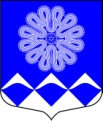 РОССИЙСКАЯ ФЕДЕРАЦИЯ
 АДМИНИСТРАЦИЯ МУНИЦИПАЛЬНОГО ОБРАЗОВАНИЯ
ПЧЕВСКОЕ СЕЛЬСКОЕ ПОСЕЛЕНИЕ
КИРИШСКОГО МУНИЦИПАЛЬНОГО РАЙОНА
ЛЕНИНГРАДСКОЙ ОБЛАСТИ ПОСТАНОВЛЕНИЕот  03 июня  2016 года		                                               	№  61Об утверждении антикоррупционного стандарта в сфере управления и распоряжения муниципальным имуществом муниципальногообразования Пчевское сельскоепоселение Киришского муниципальногорайона Ленинградской области  В целях повышения эффективности противодействия коррупции, во исполнение Федерального закона от 25.12.2008 г. №273-ФЗ «О противодействии коррупции» Администрация муниципального образования Пчевское сельское поселение Киришского муниципального района Ленинградской области ПОСТАНОВЛЯЕТ:1. Утвердить антикоррупционный стандарт в сфере управления и распоряжения муниципальным имуществом муниципального образования Пчевское сельское поселение Киришского муниципального района Ленинградской области согласно приложению.
2. Опубликовать настоящее постановление в газете «Пчевский вестник» и на официальном сайте  муниципального образования   в сети Интернет.3.Настоящее постановление вступает в силу после официального опубликования.Глава администрации                                                                        Д.Н. Левашов   Приложение к постановлению от 03.06.2016 № 61АНТИКОРРУПЦИОННЫЙ СТАНДАРТв сфере управления и распоряжения муниципальным имуществом муниципального образования Пчевское сельское поселение Киришского муниципального района Ленинградской области1. Общая часть 1.1. Перечень нормативных правовых актов, регламентирующих применение антикоррупционного стандарта Конституция Российской Федерации;Гражданский кодекс Российской Федерации (ред. от 13.07.2015);Земельный кодекс Российской Федерации (ред. от 05.10.2015);Федеральный закон от 25.10.2001 N 137-ФЗ "О введении в действие Земельного кодекса Российской Федерации" (ред. от 08.06.2015);Федеральный закон от 29.07.1998 N 135-ФЗ "Об оценочной деятельности в Российской федерации" (ред. от 13.07.2015);Федеральный закон от 25.12.2008 N 273-ФЗ "О противодействии коррупции" (ред. от 03.11.2015);Федеральный закон от 06.10.2003 N 131-ФЗ "Об общих принципах организации местного самоуправления в Российской Федерации" (ред. от 28.11.2015);Федеральный закон от 26.07.2006 N 135-ФЗ "О защите конкуренции" (ред. от 05.10.2015).1.2. Цели и задачи введения антикоррупционного стандарта 1.2.1. Антикоррупционный стандарт представляет собой единую для определенной сферы деятельности Администрации муниципального образования Пчевское сельское поселение Киришского муниципального района Ленинградской области (далее - Администрация Пчевского сельского поселения) систему запретов, ограничений и дозволений, обеспечивающих предупреждение коррупции.1.2.2. Введение антикоррупционного стандарта осуществлено в целях совершенствования деятельности Администрации Пчевского сельского поселения и создания эффективной системы реализации и защиты прав граждан и юридических лиц.1.2.3. Задачи введения антикоррупционного стандарта:создание системы противодействия коррупции в Администрации Пчевского сельского поселения;устранение факторов, способствующих созданию условий для проявления коррупции в Администрации Пчевского сельского поселения;формирование в Администрации МО Пчевское сельское поселение Киришского муниципального района Ленинградской области нетерпимости к коррупционному поведению;повышение эффективности деятельности Администрации Пчевского сельского поселения;повышение ответственности муниципальных служащих и работников Администрации Пчевского сельского поселения при осуществлении ими своих прав и обязанностей.1.3. Требования к применению и исполнениюантикоррупционного стандарта. 1.3.1. Антикоррупционный стандарт применяется в деятельности Администрации Пчевского сельского поселения при осуществлении своих функций и исполнения полномочий в сфере управления и распоряжения муниципальным имуществом, в том числе приватизации имущества, совершения сделок с ним, управления и распоряжения земельными участками, находящимися в муниципальной собственности. 1.3.2. Антикоррупционный стандарт обязателен для исполнения Администрацией Пчевского сельского поселения.1.3.3. Применение и исполнение антикоррупционного стандарта является обязанностью муниципальных служащих и работников Администрации Пчевского сельского поселения.1.4. Требования к порядку и формам контроля за соблюдениемустановленных запретов, ограничений и дозволений. 1.4.1. Контроль за соблюдением установленных запретов, ограничений и дозволений осуществляет комиссия по координации работы по противодействию коррупции заслушивания на своих заседаниях работников Администрации Пчевского сельского поселения представителей  по вопросам реализации антикоррупционной политики.1.4.2. Формы контроля за соблюдением установленных запретов, ограничений и дозволений.1.4.2.1. Отчеты работников Администрации Пчевского сельского поселения по вопросам реализации антикоррупционной политики.Отчеты заслушиваются на заседаниях комиссии по координации работы по противодействию коррупции Администрации Пчевского сельского поселения.1.4.2.2. Обращения и заявления муниципальных служащих и работников Администрации о фактах или попытках нарушения установленных запретов, ограничений и дозволений в порядке, установленном регламентом работы Администрации 1.4.2.3. Обращения и заявления граждан общественных объединений и средств массовой информации о фактах или попытках нарушения установленных запретов, ограничений и дозволений в порядке, установленном регламентом работы Администрации и Федеральным законом от 02.05.2006 N 59-ФЗ "О порядке рассмотрения обращений граждан Российской Федерации".1.5. Порядок изменения установленных запретов,ограничений и дозволений 1.5.1. Изменение установленных запретов, ограничений и дозволений производится путем внесения изменений в настоящий антикоррупционный стандарт.2. Специальная часть 2.1. В целях предупреждения коррупции в сфере управления и распоряжения муниципальным имуществом, в том числе приватизации имущества, совершения сделок с ним, управления и распоряжения земельными участками, находящимися в муниципальной собственности, устанавливаются следующие:Запреты:на получение в связи с должностным положением или в связи с исполнением должностных обязанностей вознаграждения от физических и юридических лиц (подарки, денежное вознаграждение, ссуды, услуги, оплату развлечений, отдыха, транспортных расходов и иные вознаграждения);на осуществление нецелевого использования бюджетных средств, предоставленных для исполнения конкретных полномочий;на установление и использование любых условий и процедур, ограничивающих свободную конкуренцию физических и юридических лиц, в том числе индивидуальных предпринимателей, за исключением случаев, прямо предусмотренных действующим законодательством;на немотивированное отклонение заявлений на приобретение муниципального имущества в собственность, аренду, безвозмездное пользование, заявлений на приобретение земельных участков в собственность, аренду, постоянное (бессрочное) пользование, безвозмездное пользование;на требование от заявителя представления документов и информации или осуществления действий, представление или осуществление которых не предусмотрено нормативными правовыми актами, регулирующими отношения, возникающие в связи с предоставлением государственных и муниципальных услуг;иные запреты, предусмотренные действующим законодательством.Ограничения:на введение требований, не входящих в перечень оснований, предъявляемых к заявителю, для предоставления муниципальных услуг в сфере управления и распоряжения муниципальным имуществом и земельными участками;иные ограничения, предусмотренные действующим законодательством.Дозволения:на требование уплаты неустойки (штрафа, пеней) в случае просрочки исполнения обязательств, предусмотренных договором;на направление уведомлений о досрочном расторжении договоров аренды земельных участков в связи с неисполнением арендаторами в срок обязанности по внесению арендных платежей;на подготовку исковых материалов и участие в судебных процессах;на взаимодействие с судебными приставами-исполнителями, применяющими меры принудительного исполнения судебных актов, принятых в пользу департамента;на обращение в суд с требованием о понуждении заключить договор аренды земельного участка;на установление порядка предоставления муниципальных услуг в сфере управления и распоряжения муниципальным имуществом и земельными участками;на осуществление контроля за исполнением предоставления муниципальных услуг в сфере управления и распоряжения муниципальным имуществом и земельными участками, в соответствии с федеральными законами и иными нормативными правовыми актами Российской Федерации;иные дозволения, предусмотренные действующим законодательством.